Tarrant County Republican Party Scholarship Foundation* Scholarship Application for 2018 High School Graduating Seniors Only*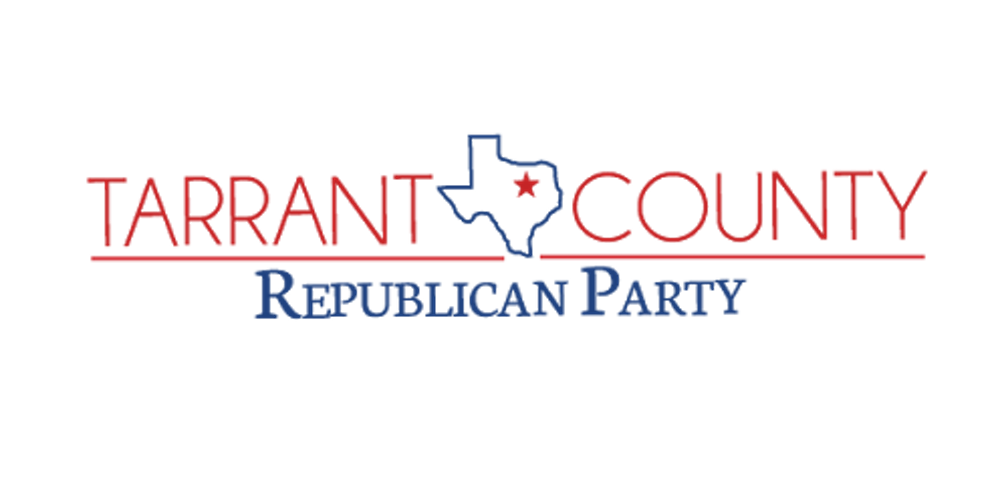 Tarrant County Republican Party Scholarship FoundationTarrant County Republican Party Scholarship FoundationPO Box 122427    Arlington, TX 76012ScholarshipFoundationTC@gmail.comInstructions: Please supply all the information requested below and return to the counselor’s office and also e mail to: ScholarshipFoundationTC@gmail.comPERSONAL INFORMATION Name: ___________________________________________________________________Address:__________________________ Zip: ___________ Phone: __________________Age: ________ Date of Birth: ___________High School Currently Attending: ______________________________________________Citizenship:___________ SCHOOL INVOLVEMENT List most notable community activities, school related extra-curricular activities, or recognitions/honors received during grades 9-12, as applicable. WORK EXPERIENCEList and describe any work experience:  FUTURE PLANSProposed field of study: ________________________________________________Which school do you plan to attend: ______________________________________ORIGINAL STUDENT ESSAY:Topic:	       Tell us what American citizenship means to you. Length:       Essay must be at least a 1 page.____________________                      _____________________                              _____________    Students Signature                                         Parent’s Signature                                                        DateThe scholarship money will be given to the accredited college or university  directly once the student is registered.Activities/ Year of ParticipationLevel of Involvement (i.e., officer, member, etc.)Place(s) of EmploymentJob Description